Экономика и организация образованияСписок кандидатских и докторских диссертацийМожно заказать полные текстыВернуться в рубрикатор диссертаций по экономике, правоведению и экологииhttps://право.информ2000.рф/dissertation.htm Разработка и продвижение сайтов - от визитки до интернет-магазинаСоздание корпоративных библиотек, книги и дисертацииАлексейчук А.А. Математическое и программное обеспечение системы дистанционного обучения на базе веб-конференций. 2017 oo12Амирова Г.Г. Педагогические основы экологического воспитания учащихся в образовательном процессе. 2023 ekol23-12Анзорова А.У. Комплексное сопровождение непрерывного профессионального развития руководителей общеобразовательных организаций в дополнительном профессиональном образовании. 2022 oo23-52Аникьева М.А. Управление в электронной среде персонализированным обучением с учетом индивидуальных особенностей обучающегося. 2023 oo23-9Асриев А.Ю. Практика реализации современной образовательной политики в области кадетского образования в Сибири. 2023 oo23-22

Асташова Т.А. Развитие профессиональных компетенций преподавателей вуза для реализации электронного обучения. 2022 oo22-1

Афанасьева М.Ф. Бенчмаркинг в развитии социально-этичного маркетинга образовательных организаций высшего образования. 2022 oo22-19

Ахметзянова Г.Р. Управление образовательной организацией на основе развития социального капитала. 2021 oo21-20
Ачкасова О.Г. Формирование сквозных цифровых компетенций студентов в экосистеме дополнительного профессионального образования вуза. 2022 inv22-7
Бабичев М.А. Развитие профессиональных компетенций работников сферы высшего образования в период первичной трудовой адаптации. 2022 oo22-44Бабухин М.А. Формирование готовности курсантов военного вуза к исследовательской деятельности. 2022 pers22-3Багузова Л.В. Совершенствование механизма повышения эффективности ресурсного потенциала организаций высшего образования. 2023 oo23-31

Балашов А.Е. Правовое регулирование приносящей доход деятельности в сфере высшего образования. 2016 oo1

Баранова И.В. Совершенствование маркетингового инструментария повышения конкурентоспособности образовательного кластера. 2022 oo22-10

Барышев Р.А. Библиотека университета как проактивная система: современные возможности и перспективы развития. 2022 Автореферат oo22-17Бердникова И.А. Эмоциональный интеллект как предиктор психологического благополучия студентов. 2022 per22-63

Береговая О.А. Философия образования в глобализирующемся мире: компаративный анализ. 2022 oo22-27Биктуганова М.Ю. Педагогическая профилактика молодежного экстремизма в организациях среднего профессионального образования. 2022 bb22-11Битшева И.Г. Формирование физкультурно-оздоровительного пространства как фактор здоровьесбережения студентов в современном вузе. 2022 med22-9

Борзова А.С. Методология модель-ориентированного прогнозирования и оптимизации системы подготовки кадров в области эксплуатации воздушного транспорта. 2020 oo2-13

Бостанов Э.Х. Педагогические условия подготовки будущих экономистов, конкурентоспособных на современном этапе развития отечественной экономики. 2022 oo22-11

Булгакова М.А. Методический инструментарий оценки социальной ответственности как фактора обеспечения конкурентоспособности университета. 2022 oo22-23

Буташин Д.А. Совершенствование системы подготовки и развития кадров государственного управления. 2021 oo21-7

Быкова Р.А. Совершенствование оценки профессиональных компетенций в процессе подготовки сотрудников подразделений по работе с личным составом в образовательных организациях МВД России. 2021 oo21-8

Ван Бин. Организационно-методические положения развития экспорта образовательных услуг университетов Приморского края в КНР. 2022 oo22-56

Варфоломеева Ю.А. Финансово-правовые институты в механизме государственного регулирования высшего и послевузовского профессионального образования. 2006 Автореферат oo2

Величенкова Д.С. Обеспечение эффективности региональной инновационной системы на основе интеграции инновационной деятельности университетов. 2020 
oo2-11 Вермишова В.И. Феномен коммуникации в пространстве современной российской высшей школы: содержание, противоречия и тенденции развития. 2022 oo22-18

Вертинова А.А. Адаптивный механизм соразвития университета и региона как экосистемы. 2022 oo22-3

Верхотурова М.В. Принципы формирования архитектуры школьных зданий специализированного образования (на примере Караганды, Республика Казахстан). 2022 oo22-7

Вихляева И.С. Разработка комплекса маркетинговых коммуникаций в сфере высшего профессионального образования. 2012 Автореферат oo10

Вольская Т.Е. Управление трудом работников ВУЗа на основе современных организационных и социально-экономических технологий. 2020 oo18

Воробьева А.А. Методы управления инновационными образовательными проектами в сфере дополнительного профессионального образования. 2022 Автореферат oo22-39

Ву Хонг Нгок. Языковые и риторические особенности рекламных текстов в педагогической сфере. 2021 oo21-6Выборнова В.А. Становление Новосибирского государственного университета (1959–1968 гг.): институциональный аспект. 2023 oo23-39Гамбург М.М. Управление развитием сферы услуг образовательного туризма на основе волонтерской деятельности. 2021 hh21-27

Геворгян А.А. Молодежные внутривузовские СМИ как типологический, медиаобразовательный и медиакоммуникативный феномен в контексте развития эффективной медиасреды вуза. 2022 oo22-20Гизятова Л.А. Антинаркотическое воспитание учащихся в Великобритании. 2021 nn21-3

Гинзбург И.В. Правовое регулирование финансирования общего образования в Российской Федерации. 2015 oo3Гордеев М.А. Корпоративная подготовка педагогических кадров - инструкторов нового поколения атомной отрасли в международном инвестиционном проекте. 2022 ev22-3

Городович А.В. Модели, алгоритмы и инструментальная система оценивания и модернизации учебного контента. 2022 oo22-57Грак Д.В. Развитие правовой компетенции педагога общеобразовательной организации. 2023 oo23-49

Гурьянова И.А. Управление венчурными проектами ВУЗа на основе концепции контроллинга. 2014 oo8

Демидов Д.Г. Разработка моделей и алгоритмов автоматизации процессов адаптивного обучения специалистов. 2011 Автореферат oo13Деминцева О.А. Формирование готовности студентов к здоровому образу жизни средствами фитнес-технологий. 2022 med22-5

Дереза А.В. Методы и алгоритмы управления организационно-технической системой образовательного назначения на основе сетевых моделей. 2021 oo21-23Дещенко А.Ю. Стратегия становления и развития института услуг в экономике знаний. 2023 oo23-53Джураева Ш.А. Совершенствование системы управления образовательных услуг (на примере общеобразовательных учреждений Республики Таджикистан). 2023 oo23-4Дианова Ю.А. Формирование готовности студентов к инновационной деятельности в научно-проектном кампусе университета. 2023 oo23-33Дорждеева В.А. Маркетинговое обеспечение экосистемы университета в условиях цифровой трансформации региональной экономики. 2023 oo23-32

Дьячкова Э.А. Сравнительный анализ управления доходами от целевого капитала в зарубежных и российских университетах. 2016 oo5

Еременко Е.И. Формирование профессиональных компетенций в проектно-ориентированной переподготовке управленческих кадров. 2021 oo21-9Еремин С.В. Оптимизация структуры сельской образовательной сети региона как фактор повышения доступности качественного общего образования. 2023 oo23-36Ермоленко В.С. Сопровождение развития проектной компетентности руководителя профессиональной образовательной организации. 2022 oo23-20

Ерошенко Е.П. Организационно-экономический механизм развития молодежного предпринимательства на основе взаимодействия с партнерами университета. 2020 oo2-3Еськина О.А. Методические подходы к формированию межкультурной коммуникативной компетенции курсантов военных технических вузов. 2022 pers22-5

Ефремова П.В. Оценка инновационной деятельности ВУЗа. 2020 oo2-5

Жаворонкова Л.В. Многоуровневое управление развитием региональной системы инклюзивного образования. 2022 oo22-38

Жукова Л.В. Особенности социальных страхов студентов-менеджеров в процессе профессионализации. 2019 oo14
Заварзина В.А. Русская терминология образования 2000-2022 годов в статике и динамике. 2023 oo23-38
Зайцев А.М. Инкорпорирование финансового обеспечения в развитие высшего образования в России. 2020 oo2-4

Зайцева А.С. Поддержка малого и среднего предпринимательства средствами развития предпринимательского образования. 2020 oo2-1Закревская С.Б. Трансформация деятельности методической службы в условиях высшего медицинского образования на базе научного учреждения. 2023 oo23-48Захаров Г.В. Управление развитием консультационных услуг экономических вузов. 2023 oo23-17

Зеленова О.И. Эффективность профессионального обучения в системе государственной службы занятости. 2006 Автореферат oo15Зенкина А.В. Сопровождение профессиональной социализации обучающихся в условиях образовательного пространства Школа – Колледж – Предприятие. 2023 oo23-6Змеев А.А. Модели и метод разграничения доступа в образовательных информационных системах на основе виртуальных машин. 2023 oo23-18

Зотова Е.А. Управление человеческим капиталом высшего учебного заведения в интересах инновационного развития в условиях цифровой трансформации. 2021 oo21-19Зунтова И.С. Оценка и управление инновационно-интеллектуальным потенциалом вуза. 2023 oo23-57

Зятева О.А. Математические модели и методы повышения эффективности функционирования вуза. 2022 oo22-53Иванова М.О. Управление системой непрерывного профессионального образования в гражданской авиации. 2022 tt22-10

Идрисова О.И. Формирование профессиональной мобильности обучающихся магистратуры в процессе прохождения практики. 2023 oo23-14Илюшников К.К. Оценка эффективности корпоративного обучения персонала на основе ключевых показателей и метрик. 2021 oo21-10Канукоев А.М. Проектирование персонифицированных программ непрерывного профессионального развития молодых преподавателей институтов повышения квалификации вузов системы МВД России. 2022 pers22-2Карпенко О.М. Научно-методические и технологические основания создания и использования образовательной среды распределенного университета на базе интеллектуальных систем. 2023 oo23-54

Карягин С.Н. Проектно-коллегиальное управление развитием лидерства в общеобразовательной организации. 2021 oo21-21

Касянчук Е.Н. Трансформация современной интеллектуальной культуры в Российской Федерации (на материале научных библиотек высших учебных заведений). 2022 oo22-47Категорская Т.П. Совершенствование оценки качества образовательных услуг в сфере высшего образования. 2023 oo23-24Кашина Ю.В. Формирование регулятивно-адаптивных механизмов у студентов в процессе обучения в медицинском вузе. 2022 med22-7

Кизеев В.М. Развитие системы управления инновационными проектами на ранней стадии в техническом университете. 2020 oo2-12

Киселева М.А. Организационно-экономический механизм управления научно-исследовательской деятельностью национальных исследовательских университетов. 2022 Автореферат oo22-22Китикарь О.В. Концептуальные условия развития региональной системы непрерывного педагогического образования в условиях цифровой образовательной среды. 2023 oo23-28Кишеньков Д.Г. Предупреждение преступлений, совершаемых в студенческой среде. 2022 u22-87

Клещев С.К. Разработка и применение инструментов повышения экономической безопасности при реализации национального проекта ОБРАЗОВАНИЕ. 2022 oo22-25Кобичева А.М. Формы и механизмы интеграции университетской науки в национальную инновационную систему. 2020 inv2-16

Ковалева Е.Н. Маркетинговые инструменты формирования имиджа региональной образовательной организации. 2016 oo11

Ковельский В.В. Совершенствование методологии управления человеческим капиталом в интересах инновационного развития высшего учебного заведения. 2021 oo21-11Кожевников С.М. Организационно-управленческие условия распространения инноваций в системе общего образования Российской Федерации. oo23-27Колгушкина Ю.В. Развитие системы управления знаниями на основе их коллективного использования в гуманитарных вузах. Автореферат 2023 oo23-55Колесник Т.А. Социально-биосферные основания модернизации образования в условиях глобальной трансформации современной жизни. 2023 oo23-40Корсакова А.А. Педагогические условия формирования социальной креативности студентов в процессе проектной деятельности. 2024 oo24-4

Корягина Е.Д. Совершенствование механизмов управления развитием высшего образования в России. 2022 oo22-33Костина Л.М. Психологическая безопасность личности субъекта образования на этапе перехода на следующую ступень обучения. 2024 oo24-1

Котикова О.В. Организационно-педагогические условия социализации обучающихся в гетерогенной среде общеобразовательной организации. 2022 oo22-37

Кочеткова Е.В. Экономико-математические модели для анализа сбалансированности спроса и предложения инженерно-технических специалистов. 2021 oo21-12

Кочетов Р.Л. Управление интеграцией науки и образования в национальную инновационную систему. 2022 oo22-5

Кравченко Ю.А. Информационные модели приобретения знаний и методы их классификации, структурирования, интеграции и семантического поиска. 2022 oo22-6

Кривошеев А.В. Развитие информационно-аналитического обеспечения финансовой устойчивости российских вузов. 2022 oo22-8Лаврова Ю.С. Управление трансакционными издержками малых инновационных предприятий университетов при коммерциализации интеллектуального продукта. 2023 oo23-26Ладнушкина Н.М. Становление и развитие отечественного института государственного инспектирования системы общего образования (XIX-XX вв.). 2023 oo23-44

Ло Ваньци. Организационно-педагогические условия реализации российско-китайских образовательных программ подготовки педагогов. 2023 oo23-21Логинва Т.В. Десекуляризационный процессы в российском общем образовании (на примере Приморского края). 2023 oo23-46Лодыгина П.А. Научно-исследовательская деятельность в центральных библиотеках субъектов Российской Федерации: проблемы совершенствования организации. 2022 oo22-35Ложкина Т.Ю. Управление развитием профессиональной образовательной организации в условиях интеграционных процессов. 2022 oo22-26

Ломоносов А.В. Оценка стоимости клиентского капитала высшего учебного заведения. 2022 oo22-54

Лукашева Н.А. Развитие инструментов оценки эффективности деятельности малых инновационных предприятий на базе ВУЗов. 2020 oo2-6

Лукиянчина Е.В. Формирование готовности будущих менеджеров к деловой коммуникации в цифровой образовательной среде вуза. 2022 oo22-29

Лю Цяофан. Развитие негосударственного высшего образования в КНР в конце XX - начале XXI вв.: организационно-правовой аспект. 2022 oo22-14

Лямин Б.М. Методическое обеспечение процессов управления инновационной деятельностью высшего учебного заведения. 2020 oo2-7Лях Г.Ю. Формирование личностной конкурентоспособности студентов в здоровьесберегающей образовательной среде вуза. 2023 oo23-13Ляшевская Н.В. Ресурсное обеспечение информального образования молодых педагогов. 2023 oo23-23Ма Ися. Становление и развитие иноязычного образования в высших учебных заведениях Китая. 2023 oo23-34
Максаев А.А. Социально-этичный маркетинг в реализации корпоративной социальной ответственности вузов на региональных рынках. 2022 oo22-40

Малышев В.С. Администрирование программ подготовки научных и научно-педагогических кадров в аспирантуре с применением информационно-коммуникационных технологий. 2022 oo22-28

Мануйлова В.В. Проектирование и реализация системы условий для инклюзивного среднего профессионального образования. 2022 oo22-49

Маслова Л.С. Учебно-методическое обеспечение общепрофессиональной подготовки будущих экономистов в ВУЗе. 2021 oo21-2Мелкая Л.А. Развитие понятийно-категориального аппарата теории управления образованием в отечественной педагогике (вторая половина XX – начало XXI вв.). 2023 oo23-19

Мерецков О.В. Педагогико-технологические подходы к созданию электронных учебных курсов распределенным коллективом разработчиков (на примере дополнительного образования). 2022 oo22-50Минигалеева А.З. Формирование потребности в здоровом образе жизни у студентов специальных групп подготовки средствами проектно-пропагандитской деятельности. 2023 med23-13

Миронкина О.Н. Интенсификация обучения сотрудников кадровых подразделений территориальных органов МВД России в системе повышения квалификации. 2021 oo21-13Мищенко В.И. Особенности поведения личности в стрессовых ситуациях образовательного процесса. Автореферат 2023 oo23-56Морозов А.В. Формирование культуры межнационального общения у курсантов вузов войск Национальной гвардии Российской Федерации. 2023 oo23-3Мошкова Д.Н. Образовательные и научные организации как субъекты финансового права Российской Федерации. 2016 fin171

Мумтоз Назири. Совершенствование механизма обеспечения учреждений высшего профессионального образования кадровым потенциалом на рынке образовательных услуг (на материалах Республики Таджикистан). 2022 oo22-55Мэй Юйхань. Подготовка будущих педагогов к экологическому воспитанию учащихся начальной школы в Китае. 2023 ekol23-9

Назмутдинов И.Р. Повышение качества подготовки обучающихся профессиональных образовательных организаций с использованием потенциала государственно-частного партнерства. 2022 oo22-36Назюта С.В. Развитие методического инструментария управления коммерциализацией результатов интеллектуальной деятельности организаций (на примере высших учебных заведений). 2022 oo22-50Науменко А.А. Формирование профессиональной самоидентичности будущих специалистов по летной эксплуатации авиационных комплексов. 2023 tt23-5Нгуен Фук Хау. Модели и алгоритмы обработки информации для поддержки принятия решений при управлении программами дополнительного профессионального образования персонала промышленных предприятий. 2021 oo21-14Негин В.В. Социально-культурное партнерство ВУЗов, государственных структур и общественных организаций по профилактике экстремизма в молодежной среде. 2021 bb21-5Нечай А.А. Формирование профессиональных компетенций будущего учителя информатики в области информационной безопасности в условиях цифровизации образования. 2023 inf23-16Оборочан Т.П. Формирование правовой культуры курсантов неюридических специальностей в морском вузе. 2023 oo23-5Орлова Н.Н. Повышение эффективности труда научно-педагогических работников в условиях цифровой трансформации. 2022 oo22-34

Оспищев П.И. Формирование и развитие малых инновационных предприятий в экосистемах научно-образовательных учреждений. 2022 oo22-24

Палей Е.С. Современные университетские кампусы Европы. Организация общественного пространства. 2021 oo21-18

Панкина С.Н. Негосударственное высшее образование в России: социально-философские аспекты. 2020 oo2-9

Панкова Е.И. Социально-культурные условия личностного саморазвития молодежи в деятельности студенческих научных обществ. 2022 oo22-15

Пашук Н.Р. Оценка уровня доверия бизнес-структур к университетам в системе обеспечения их конкурентоспособности. 2021 oo21-1

Пешкова И.Г. Маркетинговые коммуникации в современных образовательных организациях. 2020 oo2-8Полянская А.А. Разработка маркетинговой стратегии формирования конcорциумов на базе региональных университетов. 2023 oo23-2Попов А.В. Концепция архитектурного формирования кампусов вузов в России. oo23-15 Поселеннова О.А. Формирование навыков творческой самопрезентации у студентов - будущих специалистов в сфере массово-информационной деятельности. 2021 oo21-15Прохоров А.В. Уровневая модель медиа универсума современного университета. 2023 oo23-25Прохорова А.М. Модели и инструментарий продвижения образовательных услуг вузов. 2023 oo23-45Разуваева К.В. Развитие налогового учета прибыли от инновационной деятельности в ВУЗах. 2020 nalog2-10

Редников А.Н. Формирование социальной компетентности сотрудников уголовно-исполнительной системы в дополнительном профессиональном образовании. 2021 oo21-16

Рогачев Д.Ю. Характеристики финансового поведения российских студентов. 2021 oo21-22

Рогова В.А. Организационные и методические аспекты обеспечения экономической безопасности системы подготовки высококвалифицированных кадров в интересах национальных целей развития. 2022 oo22-21Росенко Н.И. Формирование экономико-правовой культуры у студентов ВУЗов. 2921 oo21-4

Руденко Т.И. Особенности русского и немецкого образовательного дискурса (на материалах официальных документов органов образования). 2022 oo22-51

Руднев Е.А. Теоретико-методическое обеспечение анализа и стратегического управления развитием образовательных систем регионов. 2022 oo22-4

Рыбаков Н.В. Кадровое обеспечение науки и высшей школы в аспирантуре. 2020 oo2-10

Савинова А.В. Взаимодействие высших учебных заведений с промышленными предприятиями как условие функциональности инженерного образования. 2021 oo21-3Савиных Г.П. Построение и обеспечение функционирования внутренних систем оценки качества образования в общеобразовательных организациях. 2023 oo23-42Садыкова Ф.Э. Формирование компетенций в области программирования у обучающихся профессиональных образовательных организаций средствами интернет-сервисов. 2023 inf23-4

Салыгина И.А. Профессиональное сообщество обучения педагогов как рефлексивная практика образования взрослых. 2022 oo22-9

Самошкина Я.С. Формирование межкультурной компетенции студентов в контексте образования для устойчивого развития. 2022 oo22-32Се Фэнлин. Роль вузов Дальневосточного региона в развитии советского/российского китаеведения (вторая половина XX – начало XXI в.). 2023 oo23-30Селькова А.В. Воспитительное пространство вуза как фактор формирования профессионального межкультурного взаимодействия российских и иностранных студентов. 2023 oo23-29Серяпина Ю.С. Развитие академической мобильности преподавателей университета в условиях непрерывного образования. 2023. oo23-43Сироткина О.В. Социально-педагогическое обеспечение формирования ценностного отношения к здоровью современных студентов. Автореферат. 2022 med22-6

Ситникова С.Е. Развитие форм и методов коммерциализации вузовских инноваций. 2021 oo21-5Слепушкин В.В. Формирование познавательной активности обучающихся на основе применения электронных средств обучения. 2023 oo23-7

Слепцова М.В. Педагогическая концепция организации электронного обучения в вузе. 2022 oo22-12

Солтамакова Л.С. Научное обоснование медико-организационных мероприятий по улучшению здоровья преподавателей высших учебных заведений. 2022 oo22-45 

Спиридонова С.Э. Развитие организационно-методического обеспечения внутреннего финансового контроля в бюджетном учреждении высшего образования. 2022 oo22-41Стручкова Е.П. Профессиональные стандарты как инструмент сопряжения высшего образования и сферы труда. 2023 oo23-12

Сун Янань. Концепт Образование как компонент образовательного потенциала сайтов китайских универсистетов (на материале русскоязычных версий). 2022 oo22-31

Тикашкина О.В. Гигиеническая оценка условий и технологий обучения в медицинском предуниверсарии. 2022 oo22-16Тимофеева С.В. Педагогическое обеспечение подготовки молодежи к волонтерской деятельности в университетах США. 2023 oo23-37

Титова Е.А. Развитие учетно-контрольного обеспечения финансового контроллинга в вузах. 2022 oo22-52

Ткаченко А.Л. Поддержка принятия решений в информационно-аналитической системе при организации образовательного процесса вуза. 2022 oo22-30Торкаченко Ю.В. Внутриличностные ресурсы здоровья педагога. 2023 oo23-11Тупоносова Е.П. Управление кадровым обеспечением регионального производственного комплекса «ВУЗ – нефтяной кластер». 2023 oo23-50Тюкина А.В. Формирование готовности обучающихся технического профиля бакалавриата к социально-профессиональной адаптации на производстве. 2023 oo23-1

Фадеева О.А. Трансформация онлайн-курсов повышения квалификации педагогических кадров по цифровым технологиям на основе когнитивно-технологического подхода. 2022 oo22-46Факова М.О. Использование информационных технологий для кластерной диффференциации обучения студентов в системе трансграничного образования. 2023 oo23-35Федорченко Т.А. Особенности формирования учетной политики в негосударственных образовательных учреждениях. 2013 buh1

Федотова В.А. Социально-психологическая адаптация иностранных студентов к образовательной среде российского вуза в связи с принадлежностью к культуре. 2022 oo22-48Федулова И.В. Формирование социально-гражданского потенциала студентов-медиков средствами волонтерской деятельности. 2023 med23-2

Франк Е.В. Формирование региональной инновационной системы на базе опорного вуза. 2022 oo22-2

Хлебникова Н.В. Проектно-ориентировнная адаптация студентов в системе ВУЗ-работодатель. 2018 oo21-17

Хофизов А.М. Организационно-педагогические особенности дистанционного обучения в вузах республики Таджикистан. 2022 oo22-13Черткова А.В. Теория и практика применения учреждениями высшего образования международных стандартов финансовой отчетности общественного сектора. 2022 buh22-7

Франк Е.В. Формирование региональной инновационной системы на базе опорного вуза. 2022 oo22-2Цымбалюк В.А. Институционализация инноваций в деятельности образовательной организации. 2023 oo23-47Чеха В.В. Правовое регулирование финансирования образования в Российской Федерации. 2018 oo6ino21-25 Чжао Дань. Логистика хозяйственных связей в организации трансграничной электронной торговли. 2021Чжао Дань. Развитие высшего образования Китая и России в условиях глобализации и регионализации. 2023 oo23-51Шаров С.С. Формирование проектировочной компетенции работников агропромышленного комплекса в процессе непрерывного профессионального развития. 2022 ag22-86

Шенгелиа Г.А. Правовое регулирование финансового контроля деятельности образовательных организаций высшего образования Российской Федерации. 2019 oo7

Шкуратова М.В. Глобализация и конвергентная трансформация экономики высшего образования в современной России. 2020 oo2-2Щемелева И.И. Управление социальной активностью студенческой молодежи. 2024 oo24-3Щербакова И.Б. Становление здорового образа жизни студента педагогического вуза в контексте культурно-образовательной среды провинции. 2023 med23-27Эбзеева Ю.Н. Международный рейтинг современного университета как механизм управления развития образовательной системы. 2023 oo23-41Эрдниев А.С. Формирование профессиональных ценностных ориентиров курсантов в цифровой среде образовательной организации МВД России. 2023 pers23-23Юн Л.Г. Модель взаимосвязанного формирования сокомпетенции у китайскмх учащихся инженерного профиля в условиях неязыковой среды (совместные программы вузов Китая и России). 2023 oo23-8Юркова М.Р. Развитие налогообложения государственных учреждений в сфере высшего образования. 2014 nalog25

Юрченко Н.А. Методический инструментарий оценки инновационного развития университета на основе концепции открытых инноваций. 2022 oo22-42

Юхта Н.М. Лигвистическое обеспечение дистанционных мультимедийных обучающих систем. 2022 oo22-43

Яворский О.О. Подготовка кадрового резерва в образовательном кластере газовой промышленности на основе принципа преемственности. 2019 oo16Яковлева И.В. Аксиосистема современного российского образовательного пространства: социально-философский анализ изменений и перспектив развития. 2023 oo23-16Яцковская И.Ф. Педагогическая практика эмоционального выгорания обучающихся инженерных специальностей средствами артпедагогики. Автореферат. 2024 oo24-2Яшникова Н.В. Формирование будущих специалистов морских вузов к профессионально ориентированной иноязычной коммуникации средствами контекстного обучения.  2023 oo23-10Можно заказать полные текстыВернуться в рубрикатор диссертаций по экономике, правоведению и экологииhttps://право.информ2000.рф/dissertation.htm Разработка и продвижение сайтов - от визитки до интернет-магазинаСоздание корпоративных библиотек, книги и дисертацииСТУДЕНЧЕСКИЕ и АСПИРАНТСКИЕ РАБОТЫ на ЗАКАЗ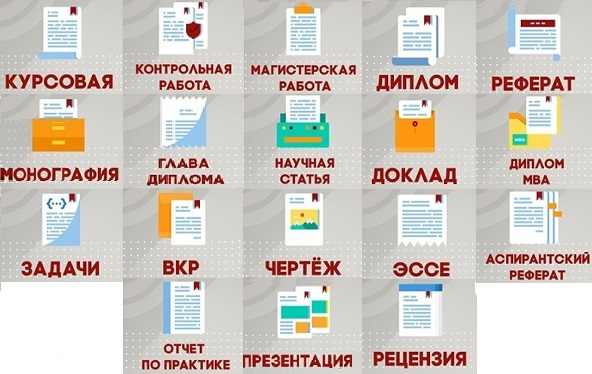 